THE WORLD DAY OF PRAYER SCOTTISH COMMITTEEINVITE YOU TO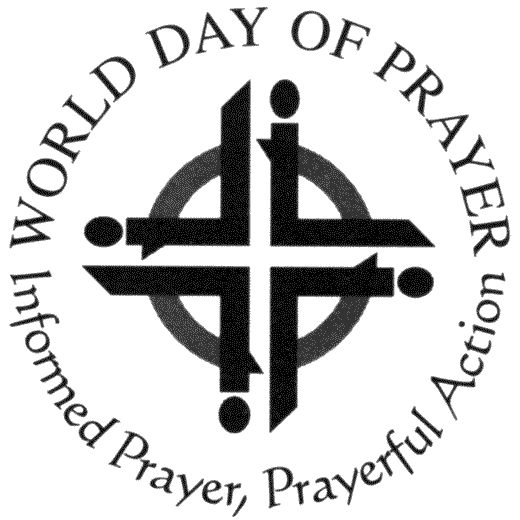 THE GATHERING15th JUNE 2024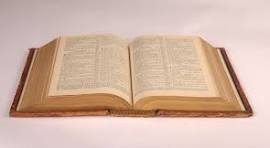 ST. MATTHEW’S CHURCH, TAY ST., PERTH, PH1 5LQ10.30AM – 3.30PMTHEME‘We are Bearers of the Story’All are welcome, no matter your age. We invite youto come and join in Christian Fellowship on thisspecial occasion…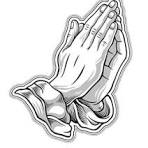 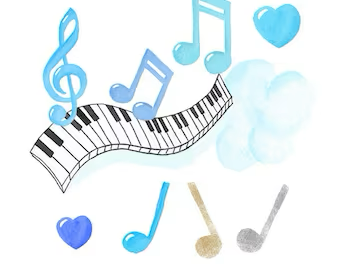 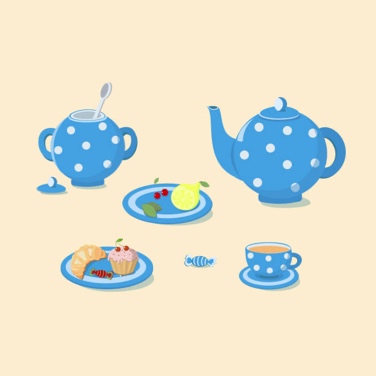 PRAYER STATIONS																				                                                                                                                           REFRESHMENTS			